ЧЕРКАСЬКА МІСЬКА РАДА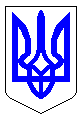 ЧЕРКАСЬКА МІСЬКА РАДАВИКОНАВЧИЙ КОМІТЕТРІШЕННЯВід 07.04.2020 № 287Про передачу автомобіляГАЗ 32213-288 СВідповідно до статті 29 Закону України «Про місцеве самоврядування в Україні», Положення про порядок списання та передачі майна, що належить до комунальної власності територіальної громади м. Черкаси, затвердженого рішенням Черкаської міської ради від 20.06.2013 № 3-1712, з метою належного утримання та збереження майна міської комунальної власності, ефективного його використання, розглянувши лист директора комунального підприємства «Черкасиелектротранс» Черкаської міської ради Кучера П.С. (від 25.02.2020 № 4275-01-19), лист директора територіального центру надання соціальних послуг м. Черкаси Щербак А.В. (лист від 05.03.2020 № 5112-01-19), виконком міської радиВИРІШИВ:1. Передати з балансу комунального підприємства «Черкаси-електротранс» Черкаської міської ради на баланс територіального центру надання соціальних послуг м. Черкаси автомобіль марки ГАЗ  32213-288 С, державний номер № СА 9531 ВН «Інва-таксі».2. Утворити комісію для прийому-передачі у складі:Голова комісії:Бордунос Л.І. - заступник міського голови з питань діяльності виконавчих органів ради;Заступник голови комісії:Яценко О.О. - директор департаменту житлово-комунального  комплексу;Члени комісії:Руминська І.М. - головний бухгалтер  КП «Черкасиелектротранс» ЧМР;Грибенюк І.С. - начальник дільниці машин і механізмів                               КП «Черкасиелектротранс» ЧМР;Величко М.О. – начальник технічного відділу                                           КП «Черкасиелектротранс» ЧМР;Щербак А.В. - директор територіального центру надання соціальних послуг м. Черкаси;Ковальська І.Б. - головний бухгалтер територіального центру надання соціальних послуг м. Черкаси;Кілін І.С. – юрисконсульт територіального центру надання соціальних послуг м. Черкаси.3. Голові комісії Бордунос Л.І. у місячний термін з дня прийняття цього рішення подати на затвердження міському голові акт прийому-передачі автомобіля ГАЗ 32213-288 С.4. Контроль за виконанням рішення покласти на директора департаменту житлово-комунального комплексу Черкаської міської ради Яценка О.О.Міський голова     							А.В. Бондаренко